Ce cahier appartient à Poste occupé : Mail : Mon école : Adresse : Téléphone :						Mail : Directrice :					Circonscription : L’emploi du temps de l’écoleAccueil en classe ou dans la cour 10 min avant l’heure indiquée.Mes collèguesIEN : Conseillers pédagogiques : Adresse : 					 Téléphone :				Mail :	Secrétaire : RASED : BO N°8 DU 21 février 2013  Les 108 heures annuelles se répartissent ainsi pour les enseignants exerçant à temps plein en classes « ordinaires » : 60 heures d’aide personnalisée, dont 36 heures d’activités pédagogiques complémentaires auprès des élèves et 24 heures de travail pédagogique dans le cadre du projet d’école 24 heures consacrées au travail en équipe, aux relations avec les parents et au suivi des élèves handicapés 18 heures consacrées aux animations pédagogiques6 heures consacrées à la participation aux conseils d’école.AIDE PERSONNALISÉE  (60 heures = 3600 minutes)  CONSEILS D’ÉCOLE  (6h = 360 minutes) FORMATIONS ET ANIMATIONS PÉDAGOGIQUES  (18h = 1080 minutes)RÉCAPITULATIF ANNUEL  (en minutes) 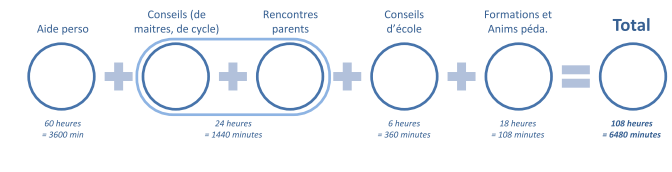 CONSEILS DE MAITRES OU DE CYCLE  (24 h = 1440 min, y compris les rencontres parents, ci-contre)  LES RENCONTRES PARENTS (collectives ou individuelles, à additionner aux temps de conseils)Notes :_________________________________________________________________________________________________________________________________________________________________________________________________________________________________________________________________________________________________________________________________________________________________________________________________________________________________________________________________________________________________________________________________________________________________________________________________________________________________Notes :_________________________________________________________________________________________________________________________________________________________________________________________________________________________________________________________________________________________________________________________________________________________________________________________________________________________________________________________________________________________________________________________________________________________________________________________________________________________________Notes :_________________________________________________________________________________________________________________________________________________________________________________________________________________________________________________________________________________________________________________________________________________________________________________________________________________________________________________________________________________________________________________________________________________________________________________________________________________________________Notes :_________________________________________________________________________________________________________________________________________________________________________________________________________________________________________________________________________________________________________________________________________________________________________________________________________________________________________________________________________________________________________________________________________________________________________________________________________________________________Notes :_______________________________________________________________________________________________________________________________________________________________________________________________________________________________________________________________________________________________________________________________________________________________________________________________________________________________________________________________________________________________________________________________________________________________________________________________________________________________________________________________________________________________________________________________________________________________________________________________________________________________________________________________________________________________________________________________________________________________________________________________________________________________________________________________________________________________________________________________________________________________________________________________________________________________________________________________________________________________________________________________________________________________________________________________________________________________________________________________________________________________________________________________________________________________________________________________________________________________________________________________________________________________________________________________________________________________________________________________________________________________________________________________________________________________________________________________________________________________________________________________________________________________________________________________________________________________________________________________________________________________________________________________________________________________________________________________________________________________________________________________________________________________________________________________________________________________________________________________________________________________________________________________________________________________________________________________________________________________________________________________________________________________________________________________________________________________________________________________________________________________________________________________________________________________________________________________________________________________________________________________________________________________________________________________________________________________________________________________________________________________________________________________________________________________________________________________________________________________________________________________________________________________________________________________________________________________________________________________________________________________________________________________________________________________________________________________________________________________________________________________________________________________________________________________________________________________________________________________________________________________________________________________________________________________________________________________________________________________________________________________________________________________________________________________________________________________________________________________________________________________________________________________________________________________________________________________________________________________________________________________________________________________________________________________________________________________________________________________________________________________________________________________________________________________________________________________________________________________________________________________________________________________________________________________________________________________________________________________________________________________________________________________________________________________________________________________________________________________________________________________________________________________________________________________________________________________________________________________________________________________Informations personnelles	1La circonscription	1Liste des élèves	1Suivi des 108 h	1Calendrier	1Calendrier	1Calendrier	1Calendrier	1Période 1 :	1Période 2 :	1Période 3 :	1Période 4 :	1Période 5 :	1Aide personnalisée	1Suivi des documents à rendre	1Trucs en vrac	1Sommaire	1JourHorairesDuréeTAPGarderie périscolaireLundi8h45 – 12h 13h45 – 16h306h-7h30-8h3516h30-18h30Mardi8h45 – 12h13h45 – 15h305h15h30-16h307h30-8h3516h30-18h30Mercredi9h – 12h3h-7h30-8h3516h30-18h30Jeudi8h45 – 12h13h45 – 15h305h15h30-16h307h30-8h3516h30-18h30Vendredi8h45 – 12h13h45 – 15h305h15h30-16h307h30-8h3516h30-18h3024h + 1h d’APC mardi ou jeudi soir24h + 1h d’APC mardi ou jeudi soir24h + 1h d’APC mardi ou jeudi soir24h + 1h d’APC mardi ou jeudi soir24h + 1h d’APC mardi ou jeudi soirClasseNomMailTéléphoneTPS-PSMSGSNomMailTéléphoneMaitre EMaitre GPsychologue scolaireEnseignant référentNiveauN°NOMPrénomNé(e) leSexeInformations importantesMS1MS2MS3MS4MS5MS6MS7MS8MS9MS10MS11MS12MS13MS14MS15MS16MS17MS18MS19MS20FillesGarçonsTotalDuAuNb séances x durée d’une séance= temps total réaliséCumulLieu__ / __ /_____ / __ /______  x  _____  min_________ min________ min__ / __ /_____ / __ /______  x  _____  min_________ min________ min__ / __ /_____ / __ /______  x  _____  min_________ min________ min__ / __ /_____ / __ /______  x  _____  min_________ min________ min__ / __ /_____ / __ /______  x  _____  min_________ min________ min__ / __ /_____ / __ /______  x  _____  min_________ min________ min__ / __ /_____ / __ /______  x  _____  min_________ min________ minDateHeure DuréeCumulLieuObjet__ / __ /________  min_____ min__ / __ /________  min_____ min__ / __ /________  min_____ min__ / __ /________  min_____ minDateHeureDuréeCumulLieuObjet__ / __ /________  min_____ min__ / __ /________  min_____ min__ / __ /________  min_____ min__ / __ /________  min_____ min__ / __ /________  min_____ min__ / __ /________  min_____ minDateHeureDuréeCumulLieuObjet__ / __ /________  min_____ min__ / __ /________  min_____ min__ / __ /________  min_____ min__ / __ /________  min_____ min__ / __ /________  min_____ min__ / __ /________  min_____ min__ / __ /________  min_____ min__ / __ /________  min_____ min__ / __ /________  min_____ min__ / __ /________  min_____ min__ / __ /________  min_____ min__ / __ /________  min_____ min__ / __ /________  min_____ min__ / __ /________  min_____ min__ / __ /________  min_____ minDateHeure DuréeCumulLieuObjet / motif__ / __ /________  min_____ min__ / __ /________  min_____ min__ / __ /________  min_____ min__ / __ /________  min_____ min__ / __ /________  min_____ min__ / __ /________  min_____ min__ / __ /________  min_____ min__ / __ /________  min_____ min__ / __ /________  min_____ min__ / __ /________  min_____ min__ / __ /________  min_____ min__ / __ /________  min_____ min__ / __ /________  min_____ min__ / __ /________  min_____ min__ / __ /________  min_____ min__ / __ /________  min_____ min__ / __ /________  min_____ min__ / __ /________  min_____ min__ / __ /________  min_____ min__ / __ /________  min_____ min__ / __ /________  min_____ min__ / __ /________  min_____ min__ / __ /________  min_____ min__ / __ /________  min_____ min__ / __ /________  min_____ min__ / __ /________  min_____ min__ / __ /________  min_____ min__ / __ /________  min_____ min__ / __ /________  min_____ min__ / __ /________  min_____ minAOUTAOUTAOUTSEPTEMBRESEPTEMBRESEPTEMBREOCTOBREOCTOBREOCTOBRE1M1VPré-rentrée1D2M2S2L3J3D3M4V4LRentrée 4M5S5M5J6D6M6V7L7J7S8M8V8D9M9S9L10J10D10M11V11L11M12S12M12J13D13M13V14L14J14S15M15V15D16M16S16L17J17D17M18V18L18M19S19M19J20D20M20V21L21J21S22M22V22D23M23S23L24J24D24M25V25L25M26S26M26J27D27M27V28L28J28S29M29V29D30M30S30L31J31MNOVEMBRENOVEMBRENOVEMBREDECEMBREDECEMBREDECEMBREJANVIERJANVIERJANVIER1MToussaint1V1LJour de l'an2J2S2M3V3D3M4S4L4J5D5M5V6L6M6S7M7J7D8M8V8L9J9S9M10V10D10M11SArmistice 191811L11J12D12M12V13L13M13S14M14J14D15M15V15L16J16S16M17V17D17M18S18L18J19D19M19V20L20M20S21M21J21D22M22V22L23J23S23M24V24D24M25S25LNoël25J26D26M26V27L27M27S28M28J28D29M29V29L30J30S30M31D31MFEVRIERFEVRIERFEVRIERMARSMARSMARSAVRILAVRILAVRIL1J1J1D2V2V2L3S3S3M4D4D4M5L5L5J6M6M6V7M7M7S8J8J8D9V9V9L10S10S10M11D11D11M12L12L12J13M13M13V14M14M14S15J15J15DPâques16V16V16LLundi de Pâques17S17S17M18D18D18M19L19L19J20M20M20V21M21M21S22J22J22D23V23V23L24S24S24M25D25D25M26L26L26J27M27M27V28M28M28S29J29D30V30L31SMAIMAIMAIJUINJUINJUINJUILLETJUILLETJUILLET1MFête du travail1V1D2M2S2L3J3D3M4V4L4M5S5M5J6D6M6V7L7J7S8MVictoire 19458V8D9M9S9L10JAscension 10D10M11V11L11M12S12M12J13D13M13V14L14J14SFête Nationale15M15V15D16M16S16L17J17DFETE DES PERES 17M18V18L18M19S19M19J20DPentecôte20M20V21LLundi Pentecôte21J21S22M22V22D23M23S23L24J24D24M25V25L25M26S26M26J27DFËTE DES MERES27M27V28L28J28S29M29V29D30M30S30L31J31MMatièreSemaine 1Semaine 2Semaine 3Semaine 4Semaine 5Semaine 6Semaine 7MatièreSemaine 1Semaine 2Semaine 3Semaine 4Semaine 5Semaine 6Semaine 7MatièreSemaine 1Semaine 2Semaine 3Semaine 4Semaine 5Semaine 6Semaine 7MatièreSemaine 1Semaine 2Semaine 3Semaine 4Semaine 5Semaine 6Semaine 7MatièreSemaine 1Semaine 2Semaine 3Semaine 4Semaine 5Semaine 6Semaine 7Du … au …ObjectifsJour et heuresÉlèves__  /  __  / ___  __  /  __  / _________________________________________________________________________________________________________ _________________________________________________ _________________________________________________________________________________________________  /  __  / ___  __  /  __  / _________________________________________________________________________________________________________ _________________________________________________ _________________________________________________________________________________________________  /  __  / ___  __  /  __  / _________________________________________________________________________________________________________ _________________________________________________ _________________________________________________________________________________________________  /  __  / ___  __  /  __  / _________________________________________________________________________________________________________ _________________________________________________ _________________________________________________________________________________________________  /  __  / ___  __  /  __  / _________________________________________________________________________________________________________ _________________________________________________ _________________________________________________________________________________________________  /  __  / ___  __  /  __  / _________________________________________________________________________________________________________ _________________________________________________ _________________________________________________________________________________________________  /  __  / ___  __  /  __  / _________________________________________________________________________________________________________ _________________________________________________ _________________________________________________________________________________________________  /  __  / ___  __  /  __  / _________________________________________________________________________________________________________ _________________________________________________ _________________________________________________________________________________________________  /  __  / ___  __  /  __  / _________________________________________________________________________________________________________ _________________________________________________ _________________________________________________________________________________________________  /  __  / ___  __  /  __  / _________________________________________________________________________________________________________ _________________________________________________ _________________________________________________________________________________________________  /  __  / ___  __  /  __  / _________________________________________________________________________________________________________ _________________________________________________ _________________________________________________________________________________________________  /  __  / ___  __  /  __  / _________________________________________________________________________________________________________ _________________________________________________ _______________________________________________________________________________________________Fiche de renseignementsFiche d’urgenceAssuranceRèglement intérieurAutorisation photosCantineTAPGarderieAutorisation sortieAccompagnement sortie